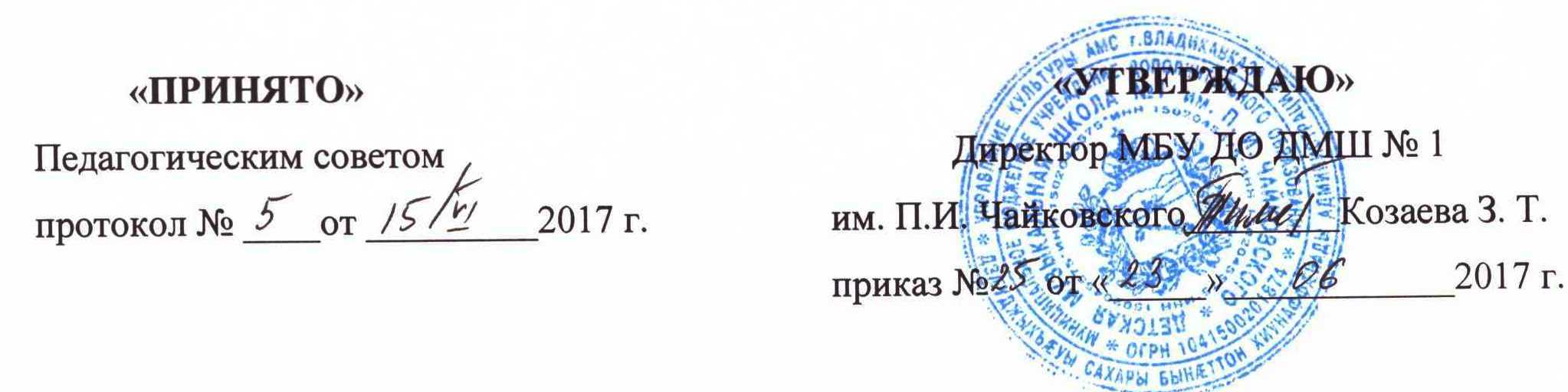 П О Л О Ж Е Н И ЕО ТЕКУЩЕМ КОНТРОЛЕ ЗНАНИЙ‚ ПРОМЕЖУТОЧНОЙ  И  ИТОГОВОЙ АТТЕСТАЦИИ  ОБУЧАЮЩИХСЯ МБУ ДО  ДМШ № 1 им. П.И. ЧАЙКОВСКОГОПО ОБЩЕРАЗВИВАЮЩИМ ПРОГРАММАМ В ОБЛАСТИ ИСКУССТВг. Владикавказ1. Общие положения2. Текущий контроль3. Промежуточная аттестация4. Итоговая аттестация (экзамен)5. Дополнительные положенияІ. Общие положения1.1.Настоящее Положение  разработано в соответствии с Законом РФ «Об  образовании», Типовым положением об образовательном учреждении дополнительного образования детей утвержденного приказом Минобнауки РФ от 26.06.2012 г. № 504‚ Уставом школы.1.2. Контроль знаний, умений и навыков обучающихся обеспечивает оперативное управление учебным процессом и выполняет   обучающую, проверочную, воспитательную и корректирующую функции.1.3. Настоящее положение разработано с целью оказания помощи преподавателям школы в осуществлении текущего контроля успеваемости учащихся, организации промежуточной и итоговой аттестации, применении различных систем оценок успеваемости учащихся.1.4. Основными видами контроля успеваемости учащихся являются:а) текущий контроль успеваемости;б) промежуточная аттестация учащихся;в) итоговая аттестация учащихся.1.5.Основными принципами проведения и организации всех видов контроля успеваемости являются:а) систематичность;б) учет индивидуальных особенностей обучаемого;в) коллегиальность (для проведения промежуточной и итоговой аттестации).Каждый из видов контроля успеваемости учащихся имеет свои цели, задачи и формы.ІІ. Текущий контроль    2.1.Текущий контроль успеваемости учащихся направлен на поддержание учебной дисциплины, на выявление отношения учащегося к изучаемому предмету, на организацию регулярных домашних занятий, на повышение уровня освоения текущего учебного материала; имеет воспитательные цели и учитывает индивидуальные психологические особенности учащихся.    2.2.Текущий контроль осуществляется преподавателем, ведущим предмет.    2.3. Текущий контроль осуществляется регулярно (каждый 2-3 урок) в рамках расписания занятий учащегося и предполагает использование различных систем оценивания.    2.4. На основании результатов текущего контроля выводятся четвертные,            полугодовые, годовые оценки. Четвертные оценки  (среднеарифметический балл) выставляются, если учащийся посетил не менее 50% учебных занятий. Вопрос об аттестации учащихся,   пропустивших более 50% занятий выносится на рассмотрение            педагогического совета.    2.5.Оценки текущего контроля успеваемости учащегося вносятся в журнал  учета успеваемости и посещаемости, в дневник учащегося и в   общешкольную ведомость (четверные, полугодовые, годовые оценки).ІІІ. Промежуточная аттестация3.1.Промежуточная аттестация определяет успешность развития учащегося и        усвоение им образовательной программы на определенном этапе обучения.      Формами промежуточной аттестации учащихся являются:           а) зачеты (дифференцированный, недифференцированный);           б) итоговые зачеты (дифференцированные);           в) академические концерты (спектакли);           г) контрольные прослушивания (просмотры);           д) контрольные уроки.3.2. Зачеты проводятся в течение учебного года предполагают публичное    исполнение (показ) академической программы (или части ее) в присутствии   комиссии. Зачеты могут быть дифференцированные и  недифференцированные с обязательным методическим обсуждением,    носящим рекомендательный аналитический характер.3.3. Итоговый зачет проводится в конце учебного года (май) с исполнением   (показом) полной учебной программы, определяет успешность освоения  бразовательной программы данного года обучения. Итоговый зачет проводится с применением дифференцированных систем оценок,   предполагает обязательное методическое обсуждение.3.4. Академические концерты (спектакли) предполагают те же требования, что    и зачеты (публичное исполнение учебной программы или части ее в  присутствии комиссии) и носит открытый характер (с присутствием одителей, учащихся и др. слушателей (зрителей). Академические  концерты по специальности проводятся не реже 1 раза в полугодие. Если   педагог приступил к работе с учеником в сентябре‚ то такого ученика        можно выставлять на первый академический зачет в декабре.3.5. Контрольные прослушивания (просмотры) направлены на выявления знаний, умений, навыков (ЗУН) учащихся по определенным видам работы,    не требующим публичного исполнения (показа) и концертной готовности:             - проверка навыков самостоятельной работы;             - проверка технического продвижения;             - проверка степени готовности учащихся выпускных классов к итоговой                аттестации (прослушивания выпускников) и т.д.        Контрольные прослушивания проводятся в классе в присутствии  другого преподавателя (или комиссии),  включают в себя элементы беседы с учащимися и предполагают  применение систем оценок по выбору.3.6. Для выявления знаний, умений и навыков учащихся по предметам,          преподаваемым в форме групповых занятий, необходимо проводить    контрольные уроки не реже 1 раза в четверть. Контрольные уроки проводит   преподаватель, ведущий данный предмет (с обязательным применением     дифференцированных систем оценок).3.7. Оценки промежуточной аттестации учащихся вносятся в журнал учета           успеваемости, в ведомость академических концертов, в индивидуальный   план и в дневник учащегося. Оценка по итоговому зачету вносится также в  общешкольную ведомость.3.8. Для форм промежуточной аттестации, определяющих прежде всего,   уровень  и успеваемость развития обучаемого (прослушивания, просмотры, зачеты), наиболее соответствует методическое обсуждение без выставления оценки или зачетная система оценок.3.9. Для форм промежуточной аттестации, определяющих конечные результаты    этапа обучения (зачеты, академические концерты, просмотры и др.),      наиболее целесообразно применение дифференцированных систем оценок с   методическим обсуждением.ІV. Итоговая аттестация (экзамен)
              Итоговая аттестация определяет уровень и качество освоения   образовательной программы (ОП). Экзамены проводятся в  выпускных классах в соответствии с действующими учебными   планами.4.1.  Итоговая аттестация проводится по утвержденному директором школы         расписанию в мае месяце.4.2. Итоговая аттестация проводится с применением дифференцированных        систем оценок. Оценка  итоговой аттестации является одной из        составляющих итоговой оценки по данному предмету, фиксируемой в        свидетельстве об окончании школы.4.3. При неудовлетворительной оценке, полученной учащимися на итоговой        аттестации не может быть выставлена положительная итоговая оценка по        соответствующему предмету.4.4. Если экзаменационная оценка ниже, чем годовая, вопрос об итоговой        оценке данного учащегося выносится на рассмотрение педагогического  совета. Итоговая оценка по предмету выводится на основании годовой и  экзаменационной оценок с учетом оценок промежуточной аттестации,  полученных учащимися в течение последнего года обучения.4.5. Итоговая аттестация учащихся проводится комиссиями, состав которых        утверждается приказом директора школы. Председателем аттестационной       комиссии является директор школы.4.6. Учащиеся могут быть освобождены от итоговой аттестации по состоянию        здоровья при удовлетворительной успеваемости по всем предметам при    наличии медицинской справки и на основании решения педагогического        совета школы.4.7. Учащемуся, заболевшему в период итоговой аттестации, предоставляется        право завершить аттестацию в дополнительные сроки, установленные      школой (при наличии медицинской справки).4.8. Оценки итоговой аттестации (выпускных экзаменов) учащихся вносятся в        экзаменационную ведомость, в общешкольную ведомость, в методический        журнал отделения, в индивидуальный план и дневник учащегося.V. Дополнительные положения5.1. Система оценок успеваемости учащихся:         а) дифференцированная система оценок – пятибалльная;         б) словесная система оценок;         в) зачетная (недифференцированная) система оценок (зачет, незачет).5.2. Годовая оценка выставляется на основании:         а) четвертных оценок;         б) оценки за выступление (показ) на итоговом зачете (контрольном уроке);         в) совокупности результатов по всем формам промежуточной аттестации в              течение года.5.3.Учащиеся, освоившие в полном объеме образовательные программы,        переводятся в следующий класс.5.4. Учащиеся, не освоившие программу учебного года и имеющие        академическую задолженность по одному и более предметам, остаются на        повторное обучение в том же классе, либо по решению педагогического        совета отчисляются из школы. Основание и порядок отчисления        учащихся определяются Уставом школы.5.5. Выпускникам школы выдается документ об образовании в соответствии с        лицензией. Форма документа определяется самой школой. В свидетельстве         об окончании школы оценки по предметам выносятся цифрами и в скобках        словами: 5 (отлично), 4 (хорошо), 3 (удовлетворительно).5.6. Документы об образовании подписываются директором школы, заместителем директора по  учебной работе. Допускается заполнение указанных  документов печатающими устройствами. Оттиск гербовой печати   образовательного учреждения должен быть ясным, четким, легко    читаемым. Подчистки, исправления, незаполненные графы в документах об       образовании не допускаются.5.7. Лицам, не завершившим образование в школе, выдается справка          установленного образца. Не завершившими образование  считаются         учащиеся, не прошедшие итоговую аттестацию, либо не имеющие         положительную итоговую оценку по одному и более предметам.